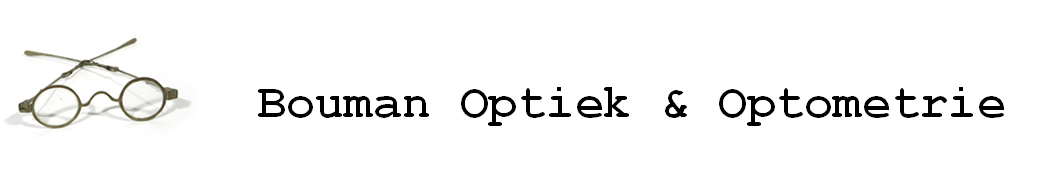 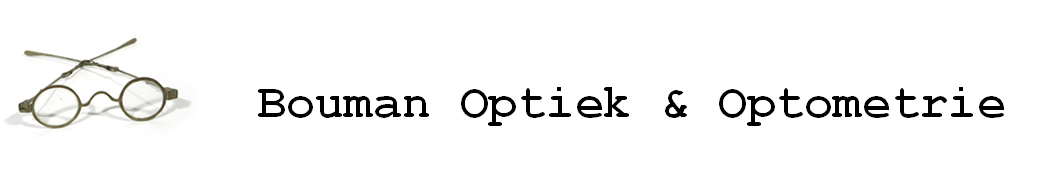 Bouman Optiek & Optometrie, gevestigd aan H. van Viandenstraat 27 3817 aa, AMERSFOORT, is verantwoordelijk voor de verwerking van persoonsgegevens zoals weergegeven in deze privacyverklaring.Contactgegevens:Bouman Optiek & Optometriewww.boumanoptiek.nl H. van Viandenstraat 27 3817 aa AMERSFOORT +31334612572Persoonsgegevens die wij verwerkenBouman Optiek & Optometrie verwerkt uw persoonsgegevens doordat u gebruik maakt van onze diensten en/of omdat u deze zelf aan ons verstrekt. Hieronder vindt u een overzicht van de persoonsgegevens die wij verwerken:- Voor- en achternaam- Geslacht- Geboortedatum- Geboorteplaats- Adresgegevens- Telefoonnummer- E-mailadresBijzondere en/of gevoelige persoonsgegevens die wij verwerkenBouman Optiek & Optometrie verwerkt de volgende bijzondere en/of gevoelige persoonsgegevens van u:- gegevens met betrekking tot uw gezondheid en receptgegevens voor uw ogenMet welk doel en op basis van welke grondslag wij persoonsgegevens verwerkenBouman Optiek & Optometrie verwerkt uw persoonsgegevens voor de volgende doelen:- Het afhandelen van uw betaling- Verzenden van onze nieuwsbrief en/of reclamefolder- U te kunnen bellen of e-mailen indien dit nodig is om onze dienstverlening uit te kunnen voeren- U te informeren over wijzigingen van onze diensten en producten- Om goederen en diensten bij u af te leveren- Voor de uitvoering van uw opdracht en levering van door u aangeschaft montuur, glazen,  contactlenzen, zonnebrillen en elk ander relevant artikel.Geautomatiseerde besluitvormingBouman Optiek & Optometrie neemt niet op basis van geautomatiseerde verwerkingen besluiten over zaken die (aanzienlijke) gevolgen kunnen hebben voor personen. Het gaat hier om besluiten die worden genomen door computerprogramma's of -systemen, zonder dat daar een mens (bijvoorbeeld een medewerker van Bouman Optiek & Optometrie) tussen zit. Bouman Optiek & Optometrie gebruikt de volgende computerprogramma's of -systemen: OptiekTotaalwinkelautomatiseringspakket voor bestelling van artikelen en documentatie van persoonsgegevens.Visio-office tbv de bestelling en berekening van glazen bij de glasfabrikant Essilor.Hoe lang we persoonsgegevens bewarenBouman Optiek & Optometrie bewaart uw persoonsgegevens niet langer dan strikt nodig is om de doelen te realiseren waarvoor uw gegevens worden verzameld. Wij hanteren de volgende bewaartermijn voor de persoonsgegevens: 7 jaar dit in verband met de bewaarplicht van onze administratie voor de fiscus. Delen van persoonsgegevens met derdenBouman Optiek & Optometrie verkoopt uw gegevens niet aan derden en verstrekt deze uitsluitend indien dit nodig is voor de uitvoering van onze overeenkomst met u of om te voldoen aan een wettelijke verplichting. Met bedrijven die uw gegevens verwerken in onze opdracht, sluiten wij een bewerkersovereenkomst om te zorgen voor eenzelfde niveau van beveiliging en vertrouwelijkheid van uw gegevens. Bouman Optiek & Optometrie blijft verantwoordelijk voor deze verwerkingen.Cookies, of vergelijkbare technieken, die wij gebruikenBouman Optiek & Optometrie gebruikt alleen technische en functionele cookies. En analytische cookies die geen inbreuk maken op uw privacy. Een cookie is een klein tekstbestand dat bij het eerste bezoek aan deze website wordt opgeslagen op uw computer, tablet of smartphone. De cookies die wij gebruiken zijn noodzakelijk voor de technische werking van de website en uw gebruiksgemak. Ze zorgen ervoor dat de website naar behoren werkt en onthouden bijvoorbeeld uw voorkeursinstellingen. Ook kunnen wij hiermee onze website optimaliseren. U kunt zich afmelden voor cookies door uw internetbrowser zo in te stellen dat deze geen cookies meer opslaat. Daarnaast kunt u ook alle informatie die eerder is opgeslagen via de instellingen van uw browser verwijderen.Gegevens inzien, aanpassen of verwijderenU heeft het recht om uw persoonsgegevens in te zien, te corrigeren of te verwijderen. Daarnaast heeft u het recht om uw eventuele toestemming voor de gegevensverwerking in te trekken of bezwaar te maken tegen de verwerking van uw persoonsgegevens door Bouman Optiek & Optometrie en heeft u het recht op gegevensoverdraagbaarheid. Dat betekent dat u bij ons een verzoek kunt indienen om de persoonsgegevens die wij van u beschikken in een computerbestand naar u of een ander, door u genoemde organisatie, te sturen. U kunt een verzoek tot inzage, correctie, verwijdering, gegevensoverdraging van uw persoonsgegevens of verzoek tot intrekking van uw toestemming of bezwaar op de verwerking van uw persoonsgegevens sturen naar info@boumanoptiek.nl. Om er zeker van te zijn dat het verzoek tot inzage door u is gedaan, vragen wij u een kopie van uw identiteitsbewijs met het verzoek mee te sturen. Maak in deze kopie uw pasfoto, MRZ (machine readable zone, de strook met nummers onderaan het paspoort), paspoortnummer en Burgerservicenummer (BSN) zwart. Dit ter bescherming van uw privacy. We reageren zo snel mogelijk, maar binnen vier weken, op uw verzoek. Bouman Optiek & Optometrie wil u er tevens op wijzen dat u de mogelijkheid heeft om een klacht in te dienen bij de nationale toezichthouder, de Autoriteit Persoonsgegevens. Dat kan via de volgende link: https://autoriteitpersoonsgegevens.nl/nl/contact-met-de-autoriteit-persoonsgegevens/tip-onsHoe wij persoonsgegevens beveiligenBouman Optiek & Optometrie neemt de bescherming van uw gegevens serieus en neemt passende maatregelen om misbruik, verlies, onbevoegde toegang, ongewenste openbaarmaking en ongeoorloofde wijziging tegen te gaan. Als u de indruk heeft dat uw gegevens niet goed beveiligd zijn of er aanwijzingen zijn van misbruik, neem dan contact op met onze klantenservice of via info@boumanoptiek.nl